Zadání semestrální práce - LS Matematika 2Úkoly:1. Spočítejte obsah obrazce ohraničeného danými křivkami (resp. spočítejte objem tělesa vzniklého rotací danéhoobrazce kolem určené osy).2. Najděte obecné řešení dané diferenciální rovnice a řešení vázané počátečními podmínkami .Zadání semestrální práce - LS Matematika 2Úkoly:1. Spočítejte obsah obrazce ohraničeného danými křivkami (resp. spočítejte objem tělesa vzniklého rotací danéhoobrazce kolem určené osy).2. Najděte obecné řešení dané diferenciální rovnice a řešení vázané počátečními podmínkami .Zadání semestrální práce - LS Matematika 2Úkoly:1. Spočítejte obsah obrazce ohraničeného danými křivkami (resp. spočítejte objem tělesa vzniklého rotací danéhoobrazce kolem určené osy).2. Najděte obecné řešení dané diferenciální rovnice a řešení vázané počátečními podmínkami .Obsah obrazce (objem tělesa)Diferenciální rovnice1. Obsah obrazce: , 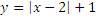 2.Obsah obrazce: , 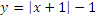 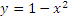 3.Obsah obrazce:, y´´- 3 y´+ 2y = 4.Obsah obrazce: , 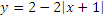 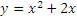 y´´+2 y´+ 5y = 5.Obsah obrazce: , 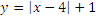 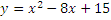 y´´+ y´- 6y = cos 2x6.Obsah obrazce: , 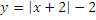 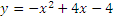 y´´+ 2y´- 3y = 7.Obsah obrazce: ,  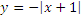 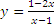 8.Obsah obrazce: , 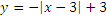 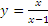 9.Obsah obrazce: , 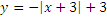 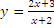 10.Obsah obrazce: ,  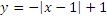 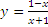 11.Objem tělesa:,  - rotace kolem osy x na 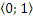 12.Objem tělesa:,  - rotace kolem osy y na 13.Objem tělesa:  a  - rotace kolem osy x na intervalu .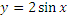 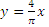 14.Objem tělesa:  a  - rotace kolem osy x na intervalu 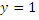 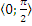 15.Objem tělesa:  a  - rotace kolem osy x na intervalu 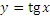 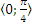 16.Objem tělesa:  a  - rotace kolem osy x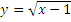 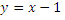 17.Objem tělesa:  a  - rotace kolem osy y18.Objem tělesa:  a  - rotace kolem osy x,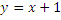 19.Objem tělesa:  a  - rotace kolem osy y, 20.Objem tělesa:  a  - rotace kolem osy x na intervalu .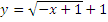 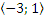 21.Objem tělesa:  a  - rotace kolem osy y na intervalu .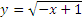 22.Objem tělesa:  , a  - rotace kolem osy x. 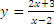 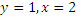 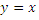 23.Obsah plochy:  , a 24.Objem tělesa:  a  - rotace kolem osy x na intervalu .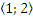 25.Objem tělesa:  a  - rotace kolem osy x na intervalu .y´´- 3 y´+ 2y = 26Objem tělesa:  a  - rotace kolem osy y na intervalu .y´´+2 y´+ 5y = 27., x = 0 - rotace kolem osy yy´´+ y´- 6y = cos 2x28. , x = 1,  x = 4 - rotace kolem osy xy´´+ 2y´- 3y = 29. y = sin x, x = 0,  - rotace kolem osy y30.Obsah plochy:  , y = 431.Obsah plochy: 32.Obsah plochy: 33. - rotace kolem osy y34.Objem tělesa:  - rotace kolem osy x35.Obsah plochy:36.Objem tělesa:   rotace kolem osy x37.Obsah plochy: 38.Obsah plochy:39.Obsah plochy: 40.Objem tělesa:  - rotace kolem osy x41.Obsah plochy: 42.Objem tělesa:  - rotace kolem osy x43.Obsah plochy: 44.Objem tělesa:  - rotace kolem osy y45.Objem tělesa: - rotace kolem osy x46.Objem tělesa:  - rotace kolem osy x47.Objem tělesa:  - rotace kolem osy y48.Obsah plochy: 49.Obsah plochy: 50.Obsah plochy: 51.Objem tělesa:  - rotace kolem osy y52.Objem tělesa:  - rotace kolem osy x53.Objem tělesa:  - rotace kolem osy y54.Objem tělesa:  - rotace kolem osy x55.Obsah plochy: 56.Obsah plochy: 57.Obsah plochy: 58.Objem tělesa:  - rotace kolem osy y59.Objem tělesa:  - rotace kolem osy x60.Objem tělesa:  - rotace kolem osy x61.Obsah plochy: 62.Obsah plochy: : 